       Mathieu PAGANINI   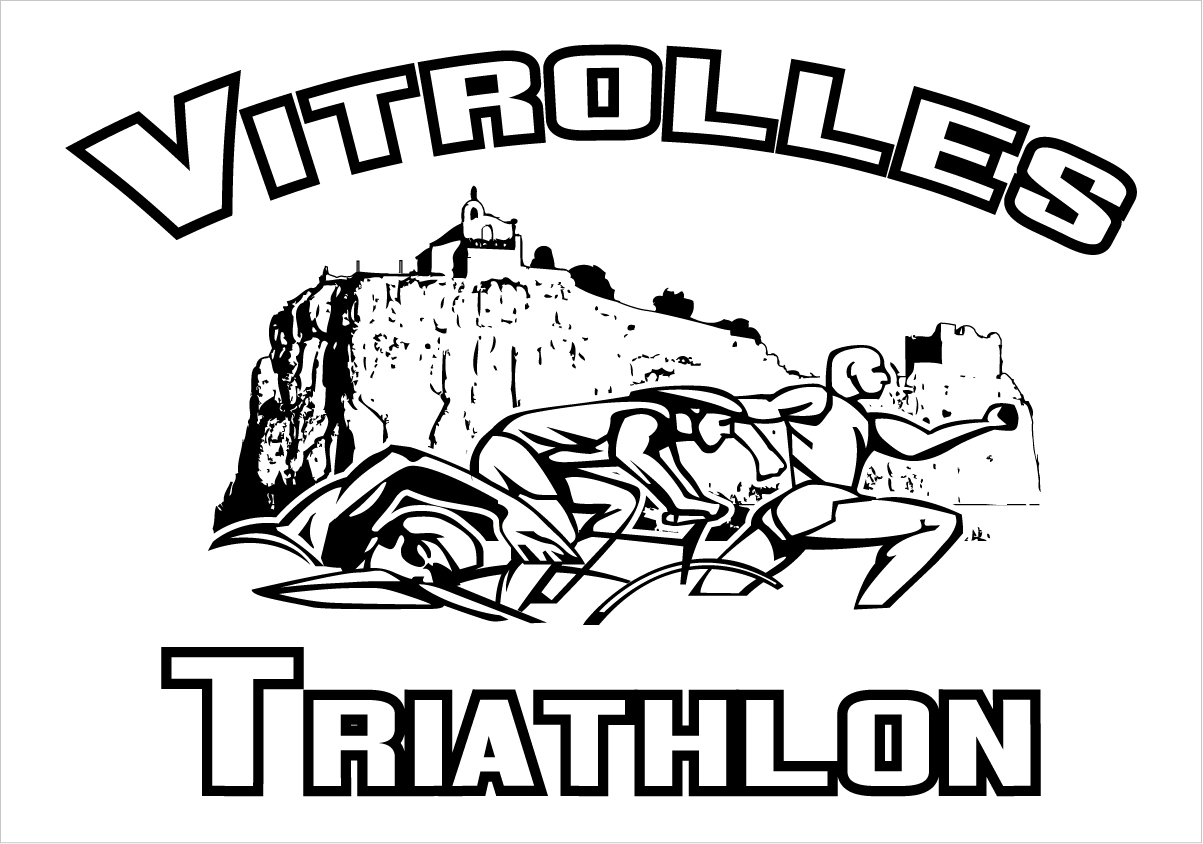        Vitrolles Triathlon	       2 rue Pasteur       13127 VITROLLES	        04 42 79 11 13        vitrolles-triathlon@wanadoo.frDESCRIPTIF TRIATHLON OPEN.Compétition réservée aux cadets, juniors et adultesDimanche 25 avril 2021Départ 14h15Retrait des dossards : le jour de l’épreuve de 12h30 à 13h30	 à la maison de quartier des Bords de L'Etang, les Vignettes Vitrolles.Ouverture du parc a vélo : 12h45Fermeture du parc à vélo : 14hBriefing: 14h05NATATION  : 750 mètres        Lieu : Plage des MARETTES Les Vignettes,  Vitrolles Sortie d’eau 1erconcurrent prévue 14h25Sortie d’eau du dernier concurrent prévue 14h35VELO :  ( Vitrolles)     Lieu de départ : Plage des MARETTES, Les Vignettes Vitrolles DEPART : heure prévue 14h27 (1er concurrent)-  14h40 (dernier concurrent)  ARRIVEE : Heure prévue : 14h56 (1er concurrent) – 15h28 (dernier concurrent)COURSE A PIEDS :     Lieu de départ : Plage des MARETTES    Circuit effectué en 1 boucle    -     DEPART 14h57 (1er concurrents) – 15h30 (dernier concurrent)    -     ARRIVEE FINALE   Heure prévue : 15h05 environ (1er concurrent), 16h05 environ (dernier concurrent)REMISE DES RECOMPENSES 16h15VITROLLES TRIATHLON 2, RUE PASTEUR 13127 VITROLLES	Tel : 04 42 79 11 13  : vitrolles-triathlon@wanadoo.fr  internet : http//vitrolles-triathlon.fr